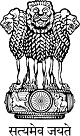 Statement by India at the Universal Periodic Review (UPR) Working Group 39th Session (1-12 November 2021) : 3rd UPR of Hungary - Interactive Dialogue, delivered by Mr. S. Senthil Kumar, First Secretary, Permanent Mission of India [Geneva, 02 November 2021]Madam President,India welcomes the delegation of Hungary and thanks them for the informative presentation on the action taken to implement the recommendations received during its second UPR.2.      	We note with appreciation that Hungary has made substantial improvement in protecting and promoting human rights through various measures outlined in the National Report. 3.       	We take positive note of the measures taken by the Hungarian Government to promote social inclusion and integration of the Romas, and to end discrimination against them in education, health, employment, housing and access to services with a special focus on ending segregation of Roma children in school.   4.	In the spirit of dialogue and constructive cooperation, India has a following recommend to Hungary: To redouble efforts towards combating stereotypical division of gender roles in family and society. 5.        We wish Hungary all success in its future endeavors.Thank you, Madam President.****